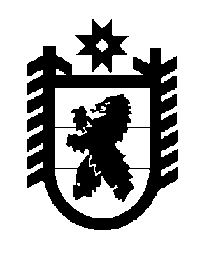 Российская Федерация Республика Карелия    ПРАВИТЕЛЬСТВО РЕСПУБЛИКИ КАРЕЛИЯРАСПОРЯЖЕНИЕот 4 июля 2016 года № 503р-Пг. Петрозаводск Внести в распоряжение Правительства Республики Карелия 
от 1 февраля 2016 года № 63р-П изменение, изложив  приложение в следующей редакции: «Приложение к распоряжению Правительства Республики Карелия от 1 февраля 2016 года № 63р-П Распределениена 2016 год иных межбюджетных трансфертов на подготовку к проведению Дня Республики Карелия                                                                                                     (тыс. рублей)           ГлаваРеспублики  Карелия                                                              А.П. ХудилайненМуниципальное образованиеСуммаКостомукшский городской округ50 000,0Олонецкий муниципальный район25 000,0Итого75 000,0».